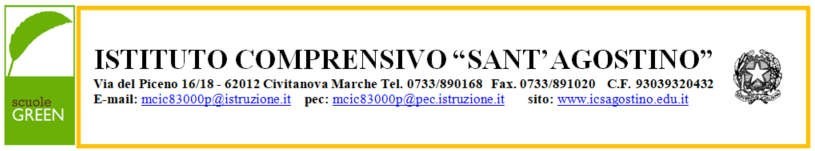 Oggetto: Richiesta permesso retribuito / non retribuitoAl Dirigente scolasticoISTITUTO COMPRENSIVO "SANT'AGOSTINO"Il/La sottoscritto _______________________________  codice fiscale ______________________ nato il __/__/___ a ____________________________ prov. (__) e residente in ______________________________________________, - (__) in servizio presso codesta istituzione scolastica in qualità di ____________________________________________________  a tempo determinato/indeterminatoCHIEDEai sensi dell’articolo 15 del CCNL del 2017, COMMA 1: fino a n. 3 gg. per  lutto fino al secondo grado di parentela;       fino ad 8 gg. per concorsi ed esami;OMMA 2: fino a 3 giorni per motivi personali o familiari documentati anche mediante autocertificazione;       (non retribuito per contratti brevi ed annuali) solo personale ATA. COMMA 3: fino a n. 15 gg. per licenza matrimoniale;di fruire di un permesso retribuitodal giorno __/__/____ al giorno __/__/____  per totale ore ____dal giorno __/__/____ al giorno __/__/____  per totale ore ____dal giorno __/__/____ al giorno __/__/____  per totale ore ____Per il seguente motivo: ________________________________________________________________________________________________________________________________________________________________________________________________________________________________________________________________________DICHIARA il proprio orario di servizio:giorno __/__/____ dalle ore __:__ alle ore __:__giorno __/__/____ dalle ore __:__ alle ore __:__giorno __/__/____ dalle ore __:__ alle ore __:__Distinti saluti. Data __/__/____									Firma												______________________